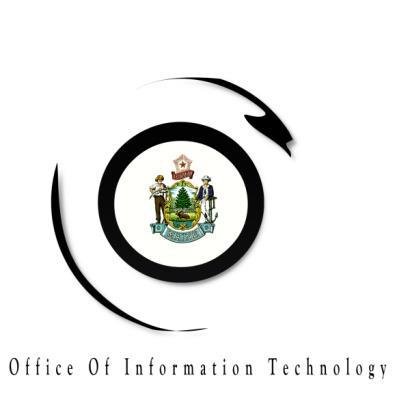 IT Disaster Recovery PlanSeptember, 2013Prepared by The Cavan Group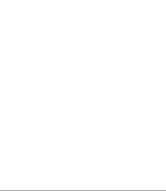 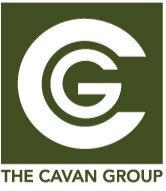 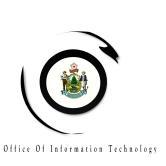 Revision HistoryPrepared by The Cavan Group	Page	2 of 37	Last Updated: September, 2013Table of ContentsI.	INTRODUCTION	4A.	Definition of a Disaster	4B.	Purpose of DRP	4C.	Definitions	4D.	Scope of DRP	5II.	ASSUMPTIONS	6A.	Policy Assumptions	6B.	Technology Assumptions	6C.	Exemptions	7III.	DR TEAMS & RESPONSABILITIES	8A.	Emergency Response Team (ERT)	8B.	IT Disaster Recovery Executive Management Team (REMT)	8i.	REMT Members	8ii.	Roles & Responsibilities	8C.	Disaster Recovery Team (DRT)	9i.	Roles & Responsibilities	9ii.	Disaster Recovery Team Members	10iii.	Application Expert Team Members	11D.	Disaster Recovery Call Tree	12i.	Key Personnel Contact Information	13E.	Vendor Contact List	13IV.	STATE OF MAINE - FACILITIES	16A.	Sewall DC - Production Site	16B.	CMCC DC – Production/ DR Site	16V.	COMMUNICATION DURING A DISASTER	18A.	Communication with Employees	18B.	Communication with Vendors	19VI.	DEALING WITH A DISASTER	20A.	Overall Workflow	20VII.	DISASTER ACTIVATION PHASE	21A.	Disaster Identification	21B.	Severity Level Assessment	21C.	Disaster Impact Assessment	22D.	Emergency Alert, Escalation and DRP Activation	23VIII.	DISASTER EXECUTION PHASE	24A.	Disaster Recovery Process Flow	24B.	Tier 0 Validation – Disaster Procedure	25C.	Tape Recovery	26D.	Data Storage & Backup Strategy	28E.	Tier 1 Application Restore Priorities	29F.	Application Run-book Template	30IX.	DISASTER RECONSTRUCTION PHASE	31X.	PLAN TESTING & MAINTENANCE	31A.	DRP Maintenance	31B.	DRP Change Log	32C.	DRP Documentation Storage	32APPENDIX A - KEY PERSONNEL CONTACT INFORMATION	35APPENDIX B - KEY DEPARTMENT CONTACT INFORMATION	35Prepared by The Cavan Group	Page	3 of 37	Last Updated: September, 2013INTRODUCTIONDefinition of a DisasterFor the purposes of this contracted work, a disaster is defined as a significant data center event that disables the functioning of the SSDC Data Center or CMCC Data Center or significant portions of either data center for a time estimated to exceed the operational RTO target of Tier 1 services housed at these data centers.Purpose of DRPThis document details State of Maine’s policies and procedures for technology disaster recovery, as well as process-level plans and recommended procedures for recovering critical technology platforms and the telecommunications infrastructure. After the event of an actual emergency situation, this document will need to be updated accordingly to ensure system uptime information accuracy, data integrity and availability, and business continuity.DefinitionsDRP – Disaster Recovery Plan is a set of well defined procedures established to help the IT department get an organization’s IT infrastructure back to business as usual in the event of a disaster.RTO – Recovery Time Objective (downtime) defines the length of time it will take to recover all the infrastructure carrying the target RTO attribute; RTO is typically expressed in seconds, minutes, hours, days.RPO – Recovery Point Objective (data loss) defines the point in time to which data can be recovered for the entire infrastructure in that RPO attribute; RPO effectively defines tolerance for data loss and is typically expressed in minutes, hours or days of data loss.Prepared by The Cavan Group	Page	4 of 37	Last Updated: September, 2013Scope of DRP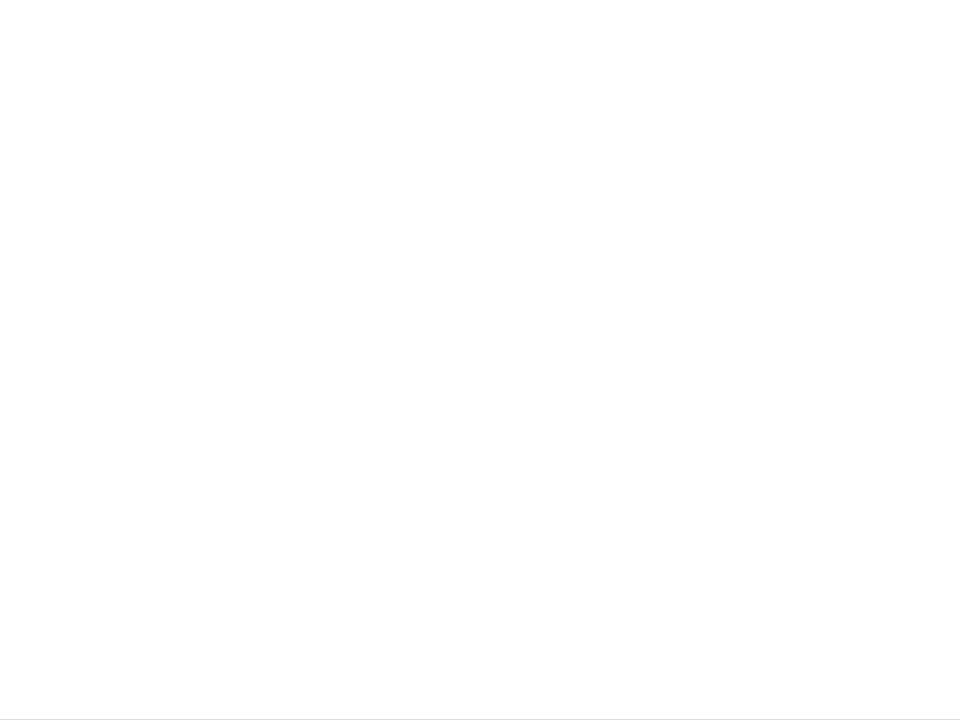 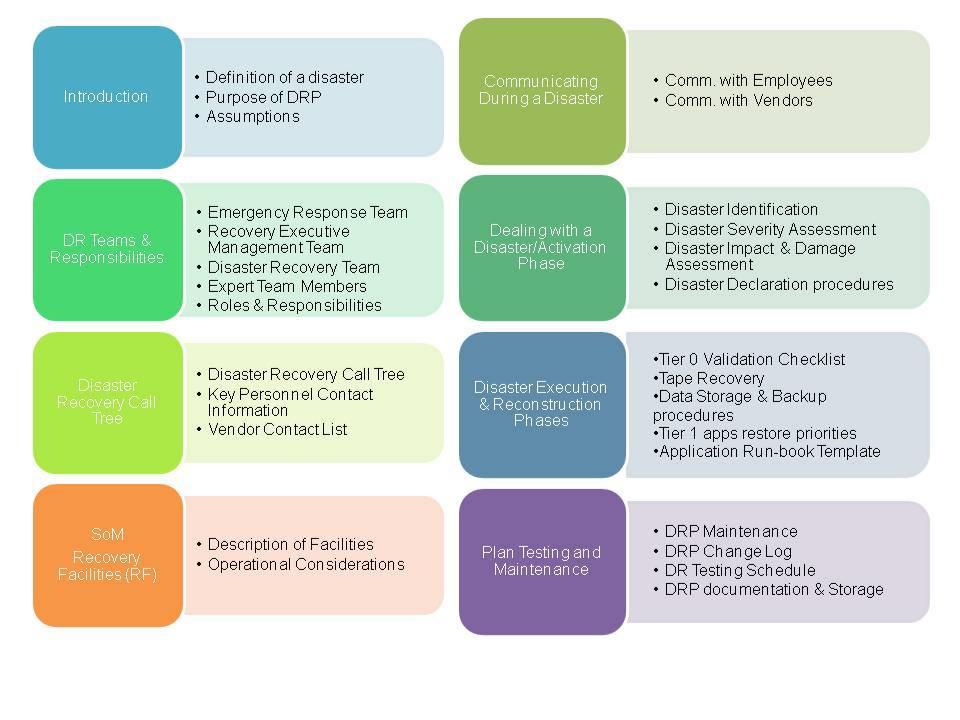 Prepared by The Cavan Group	Page	5 of 37	Last Updated: September, 2013ASSUMPTIONSA.   Policy AssumptionsThe following DRP has been developed based on the following explicit assumptions:The expectation is that applications that must not have an interruption will be identified for failover/HA between the primary facility and the secondary facility.For the purpose of the work for this contract, we will be able to identify the equipment in the SSDC and the CMCC facilities and can rank the applications on that equipment in criticality recovery order.Recovery order will be able to be identified for particular timeframes of criticality: Weekday, Weekend, EOW, EOM, seasonal, etc.For any applications that are needed to be recovered ASAP, State of Maine will have the ability to identify the applications running on the servers in any given facility and can rank them according to the most important of those applications to recover first to last.State of Maine will not recover support environments until there are recovered Production environments. Support environments (Dev, Test, Stage, Training, etc.) will be recovered in the order specified in the“playbook” or in the order of the Production recovery.State of Maine will look to cloud situations for recovery rather than to repurpose what we have for development or test environments unless the “playbook” specifically designates the repurposing.Sufficient operating staff will be available to implement the recovery plan.DRP and application run-books are stored in a safe location and accessible during a disaster. “Team needs to identify the safe location”The incident will not result in situations where employees get injured or hospitalized.All staff listed in the hereunder documentation must be made aware of the Disaster Recovery Plan and their own respective roles.The Disaster Recovery Plan is to be kept up to date to take into account changes in data recovery and backup procedures.Technology AssumptionsThe DR site will provide foundation infrastructure (Tier Zero) insulated from disaster events and/or capable of quick recovery.Prepared by The Cavan Group	Page	6 of 37	Last Updated: September, 2013Tier Zero functions are configured for near zero RPO/RTO. To be validated and requires management decision to remediate the GAPS!Tier 1 Mission critical applications may experience significant decrease in response times until the infrastructure can be built out.Recovery tapes will be physically retrievable in target time frames.Business agrees to target already agreed upon RPO’s and RTO’s.Network of sufficient bandwidth is in place between State of Maine sites..C.   ExemptionsThe following legacy applications will not be included in the DRP as they are subject to be retired. Recovery of these applications in the mean time will be best effort.List of legacy applications:IBM MainframeExternally hosted Applications and websites that will be covered under separate BCDR planning effortsThere are apps with internal & external components with networks. These external sites are not included.o	Advantageo	MOLINAPrepared by The Cavan Group	Page	7 of 37	Last Updated: September, 2013DR TEAMS & RESPONSABILITIESThe DR plan will rely principally on key members of management and staff who will provide the technical and management skills necessary to achieve a smooth technology and business recovery.A.  Emergency Response Team (ERT)In case of a disaster, the person identifying the incident must contact the Customer Support Staff (Help Desk and describe the incident. The Help Desk will then call the resources on call for each one of the following IT disciplines:Operations ManagementSite FacilitiesSite SecuritySystemsNetwork servicesThe ERT at any time of a disaster consists of the resources scheduled to be on call. These have the responsibility of informing the IT Disaster Recovery Executive Management Team (REMT) defined below.IT Disaster Recovery Executive Management Team (REMT)REMT MembersThe State of Maine directors listed below represent the IT Disaster Recovery Executive Management Team (REMT) and have the authority and responsibility to execute the specific processes within this plan.Roles & ResponsibilitiesThe IT Disaster Executive Management Team (REMT) will be responsible for performing the following:Prepared by The Cavan Group	Page	8 of 37	Last Updated: September, 2013Final decision on structural integrity and space occupancy;Deciding whether to activate the plan based on presented damage assessment;Alerting and mobilizing all Disaster Recovery Team leaders (DRT);Making an initial report to senior management;Alerting the internal business;Calling a first meeting with the DRT leaders which has for mission to:o	define the causing problem, the extent of the disruption, its consequences and the probable implications for the foreseeable future;o review each team's objectives for the next [x number of hours] hours; o set up a second meeting for [x number of hours] hours later;report to senior management on the content of the meeting and the actions being taken;Calling follow up meetings accordingly with the DRT leaders and keeping senior management informed of the actions being taken;Identify key technical personnel who may be required to travel to the recovery site or be called to assist in the recovery.Disaster Recovery Team (DRT)Roles & ResponsibilitiesThe Disaster Recovery Team consists of each IT discipline’s team manager and their respective expert members.The DRT has for responsibility to:Assess the extent of the disaster and its impact on the business, data center, etc.;Notifying Iron Mountain for media retrieval;Ensure employees are notified and allocate responsibilities and activities as required;Activate restoration functions as required;Contact vendors and request an on-site representative;Restore key services within RTO defined for each one of the critical business applications;Document and log recovery efforts for future disasters;Coordinate move of salvageable equipment to backup facility;Determine need to order equipment and make request through REMT;Coordinate installation and testing of equipment;Decide which elements of the DR Plan should be activated;Prepared by The Cavan Group	Page	9 of 37	Last Updated: September, 2013Disaster Recovery Team MembersPrepared by The Cavan Group	Page	10 of 37	Last Updated: September, 2013Application Expert Team Members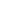 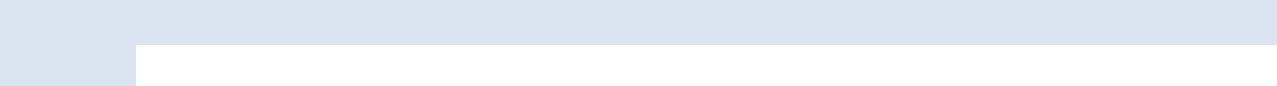 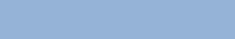 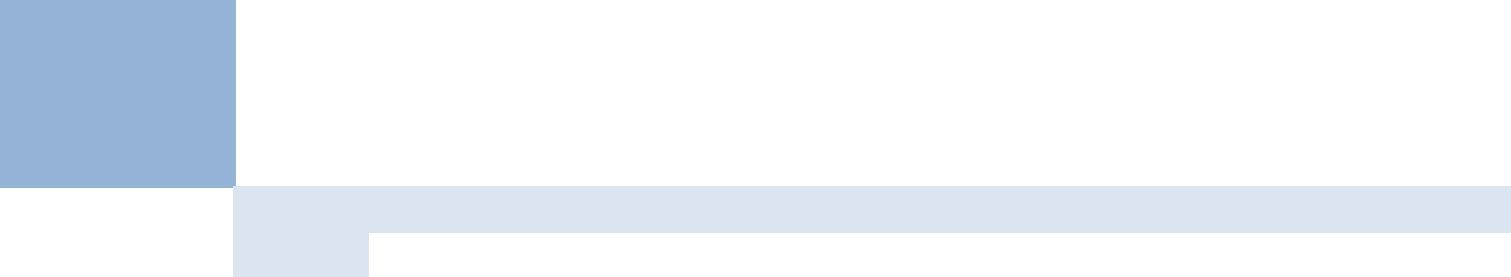 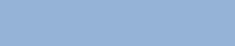 1.	Methodology to be determined which Apps should be failed over to which DCPrepared by The Cavan Group	Page	11 of 37	Last Updated: September, 2013D.  Disaster Recovery Call TreeThe resource observing the disaster has the responsibility of informing the on-call engineer(s) immediately. The incident will then be assessed and escalated accordingly to the appropriate manager and director depending on the incident criticality level.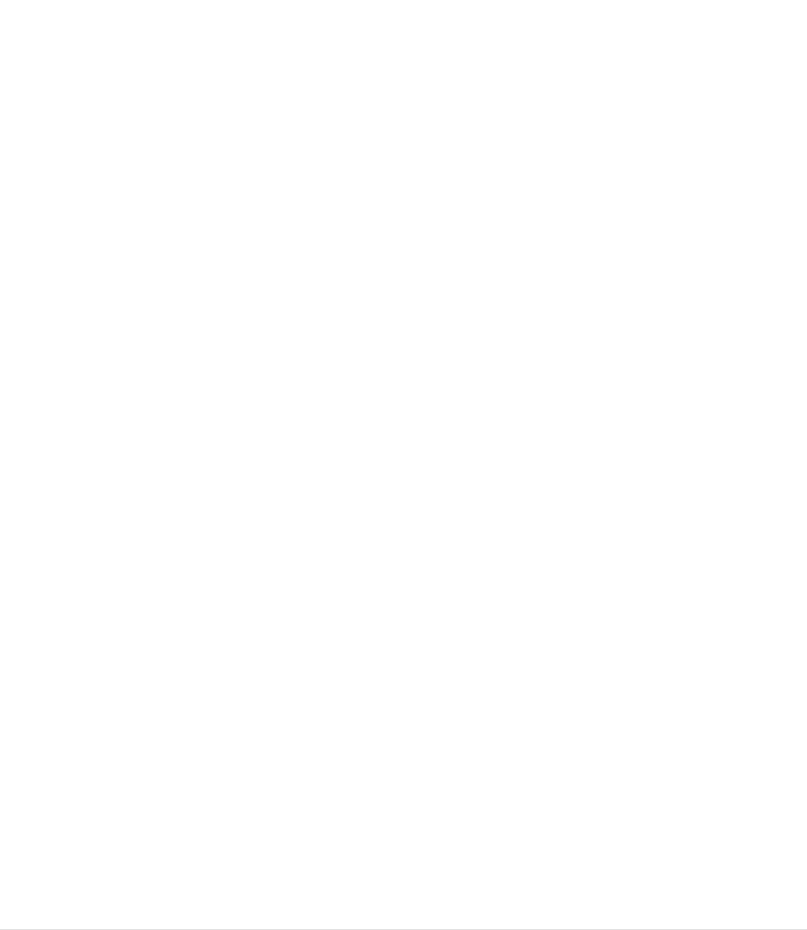 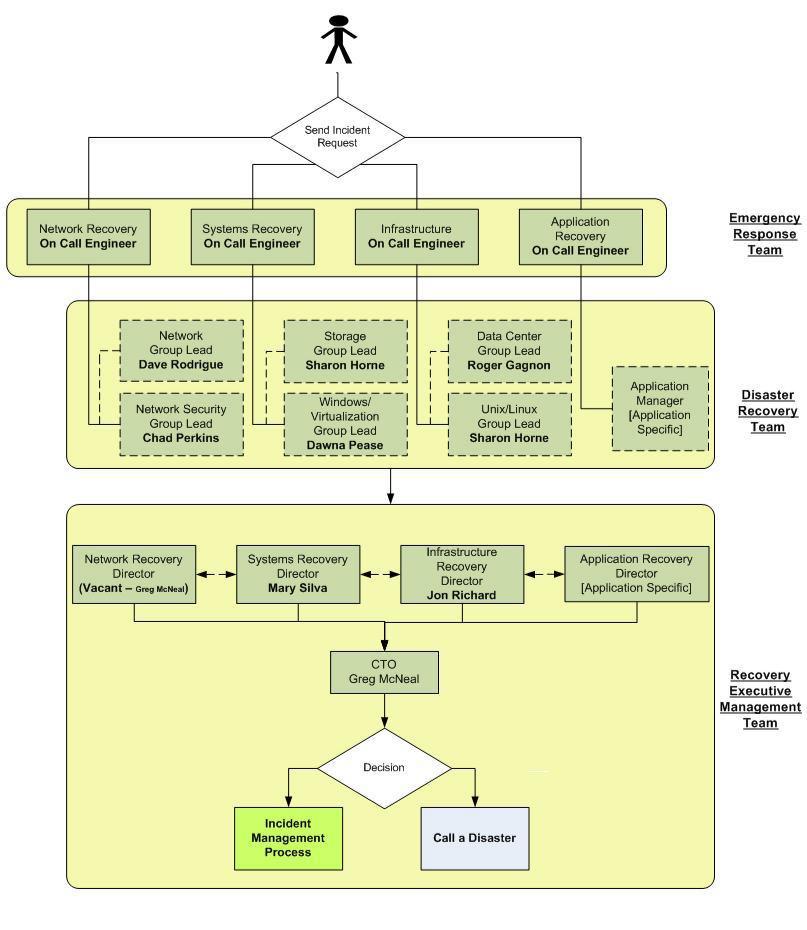 Prepared by The Cavan Group	Page	12 of 37	Last Updated: September, 2013Key Personnel Contact InformationPlease refer to Appendix A for a list of key personnel contact information. All contact information must be kept up to date in the above mentioned appendix.E.  Vendor Contact ListThis section lists all key IT vendors who may need to be contacted following a disaster. Each team has responsibility to review and update this list [timeframe].Server and Computer Equipment SuppliersUnix TeamWindows/Virtualization TeamData Storage Equipment SuppliersNetwork & Security Hardware Vendors & ResellersPrepared by The Cavan Group	Page	13 of 37	Last Updated: September, 2013Network CarriersPrepared by The Cavan Group	Page	14 of 37	Last Updated: September, 2013In-Scope Applications Vendor’s Contact InformationThis section will be completed when executing the DR test for each one of the applications below.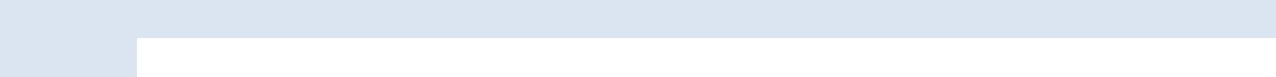 Prepared by The Cavan Group	Page	15 of 37	Last Updated: September, 2013IV.	STATE OF MAINE - FACILITIESA.  Sewall DC - Production SiteOperational ConsiderationsOnly employees and vendors with appropriate access privileges are allowed into the building. State of Maine will continue relying on the same policies currently in place during a disaster.Assembly PointsWhere the premises need to be evacuated, the DRP invocation plan identifies two assembly points:Primary – t.b.d.Alternate – t.b.d.B.  CMCC DC – Production/ DR SitePrepared by The Cavan Group	Page	17 of 37	Last Updated: September, 2013COMMUNICATION DURING A DISASTERProcedures have been established to ensure that in the event of a disaster or crisis, personnel will have a clear understanding of who should be contacted and that communications can be quickly established.A.  Communication within OITWhile managers will serve as the focal points for their own departments, assigned resources will be responsible for contacting all resources in their call list to discuss the disaster level and plan for any immediate measures. Members of the management team must make sure to keep a hard copy of the names and contact numbers of each employee in their departments.The Technology Business Consultants (TBC) are the communications liaisons to the State agencies. An overview of the TBCs can be found in Appendix A.Conference BridgeA conference bridge number bellow will be reserved specifically for the disaster in order to have conference calls with employees, key contacts and vendors to evaluate disaster damage and to make recovery decisions.Text MessagingResources are encouraged to use text messaging as a primary means of communication during a disaster.NotificationThe Helpdesk will update the OIT Customer Support Status page at:http://inet.state.me.us/oit/customer_service/dailystatus/index.htmlNotices should cover:What is the Major Incident or Disaster (plain English, from a user perspective)What is the impact on agency, operations or citizen servicesWhat actions will be takenWhen is the service expected to be restoredDuring a disaster the updates should be every 2 hours.Backup StaffIf a manager or staff member designated to contact other staff members is unavailable, s/he is advised to call the second person on call.Prepared by The Cavan Group	Page	18 of 37	Last Updated: September, 2013B.  Communication outside OITGenerally, the following key groups will be notified about a Major Incident or Disaster, as soon as possible after awareness of the disaster. The communication will be handled by the CIO or CTO.Commissioner and Deputy Commissioner of the Department of Administrative and Financial Services (DAFS)Selected State Agency Commissioners and key agency contactsGovernor’s Office (for every Disaster and selective for Major Incidents)Press release through the Governor’s Office (if impacting citizen services on a long-term basis)C.  Communication with VendorsVendors will be informed of the disasters on a per need basis.Prepared by The Cavan Group	Page	19 of 37	Last Updated: September, 2013VI.	DEALING WITH A DISASTERA.  Overall Workflow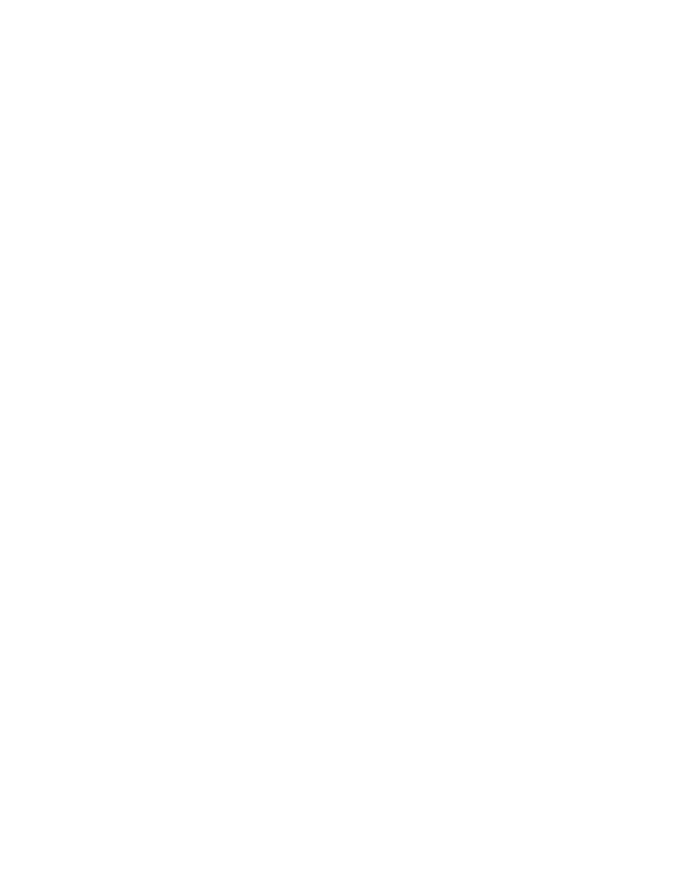 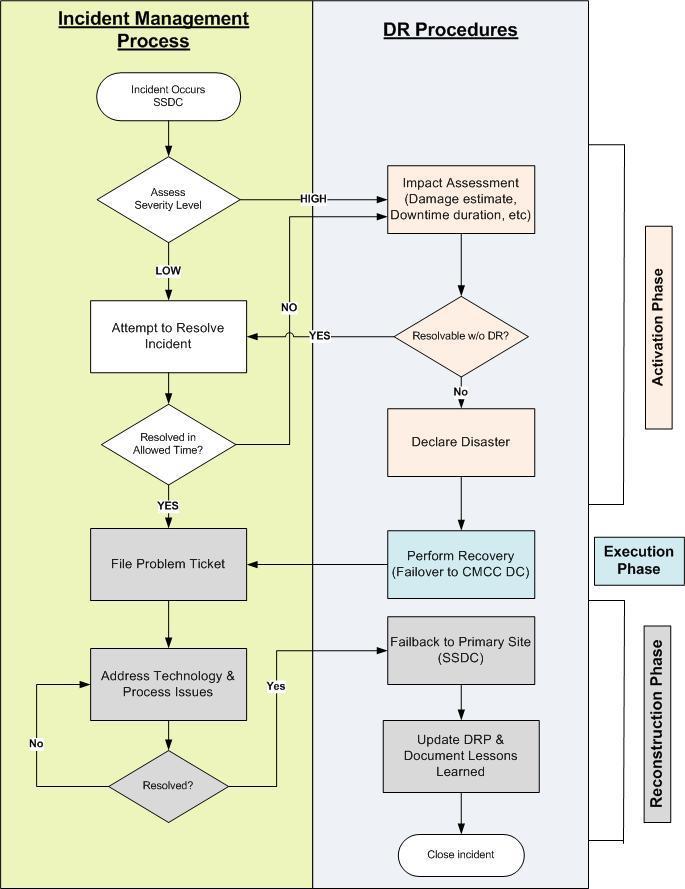 Prepared by The Cavan Group	Page	20 of 37	Last Updated: September, 2013VII.	DISASTER ACTIVATION PHASEA.  Disaster IdentificationMany potential disruptive threats could occur at any time and could affect State of Maine’s normal business operations. A wide range of potential threats taking place at either the SSDC or CMCC data centers that would lead to the activation of this DRP are:Total loss of all communicationsTotal loss of powerFlooding of the premisesLoss of the buildingEnvironment DisasterOrganized and / or Deliberate DisruptionEquipment or System FailureSerious Information Security IncidentOther events that could cause the building to be uninhabitable.B.  Severity Level AssessmentEach potential environmental disaster or emergency situation has been considered. The table below presents a breakdown of each one of the disasters, its probability rate as well as the level of business disruption which could arise from each disaster. The impact rating represents the disruption level and therefore severity level.The severity level of each one of the disasters has been assessed as follow:Note: To be assed with the State of Maine Security TeamPrepared by The Cavan Group	Page	21 of 37	Last Updated: September, 2013C.  Disaster Impact AssessmentThe following describes damage assessment procedures for the different Disaster Recovery Teams. These procedures will help measure the damage level and predict the time of system outage.Data Center Team EquipmentPlatform TeamNetwork TeamD.  Emergency Alert, Escalation and DRP ActivationAfter a complete severity and damage assessment, the Disaster REMT will either activate the DRP or report an incident management process. In case of an incident management process, the team will follow the already defined processes to address the specific incident. In case of disaster invocation, all recovery teams will be activated. The DRT will decide the extent to which the DRP must be invoked.Prepared by The Cavan Group	Page	23 of 37	Last Updated: September, 2013VIII.	DISASTER EXECUTION PHASEA.  Disaster Recovery Process Flow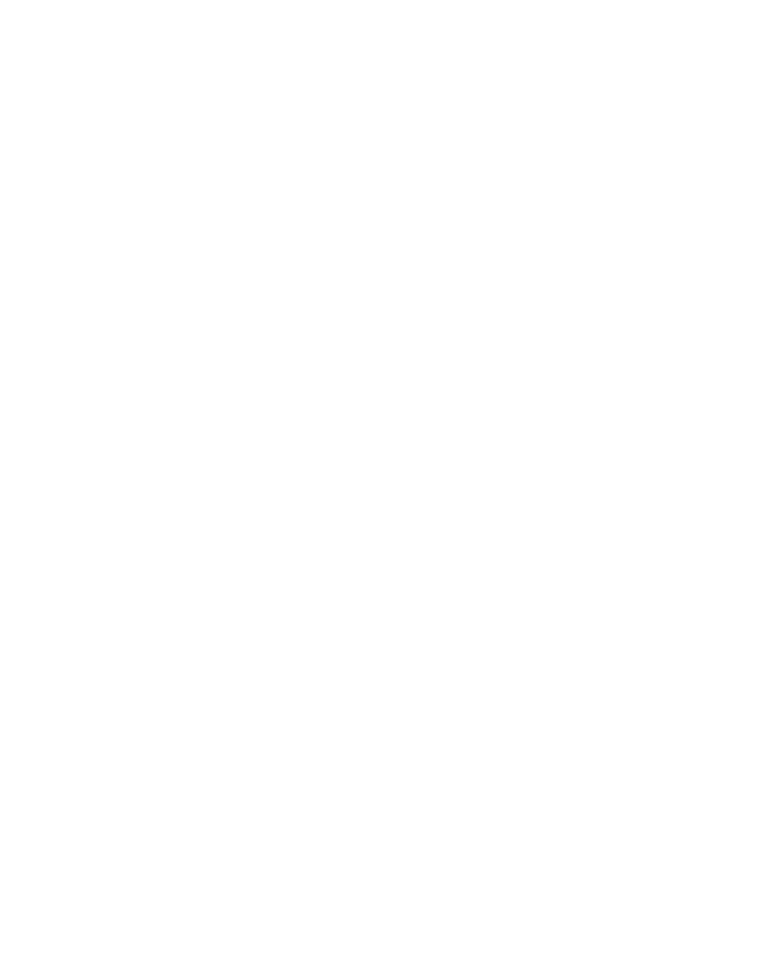 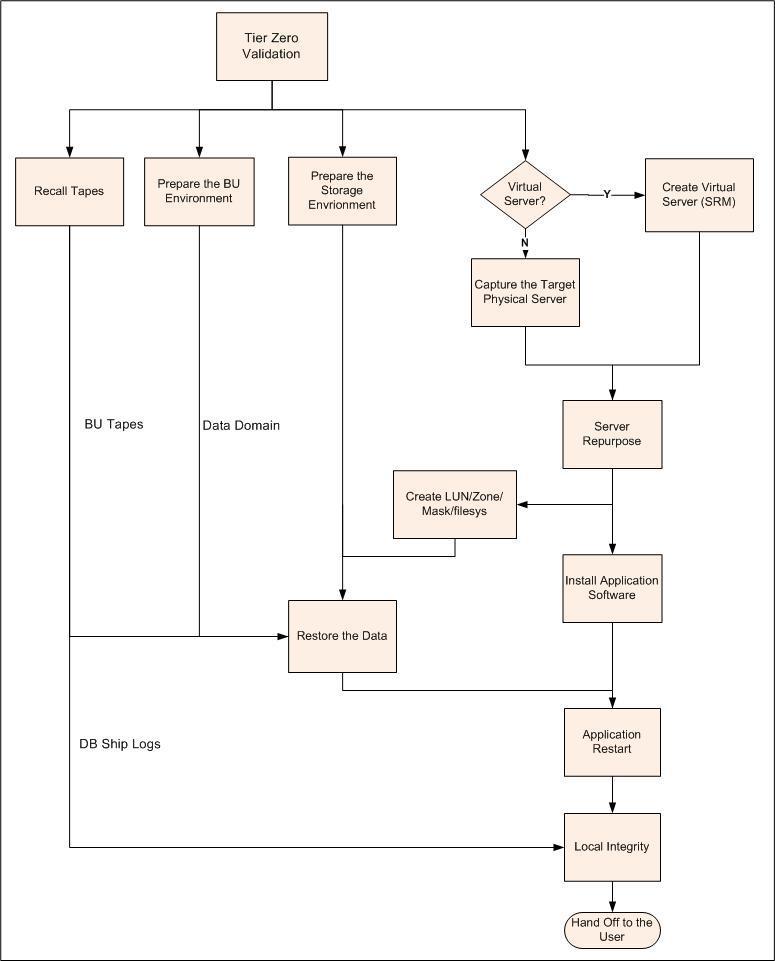 Prepared by The Cavan Group	Page	24 of 37	Last Updated: September, 2013B.  Tier 0 Validation – Disaster ProcedureTier Zero contains the necessary baseline infrastructure to support any recovery effort. The availability of Tier Zero should be validated before any recovery effort. Because the validation of Tier Zero is one time effort, the validation process is maintained in a separate document titled "SoM Guide to the MSDC".i. Key Procedural InformationBefore servers and applications can be recovered after a disaster, a member of the operations team must validate that all components of Tier Zero are up and running by following the Disaster Procedure.Prepared by The Cavan Group	Page	25 of 37	Last Updated: September, 2013C.  Tape RecoveryTapes needed for data recovery are stored at the Iron Mountain storage facility located in xxxx, ME. Once the BU Catalog has been recovered, relevant tapes can then be identified and ordered by phone from the offsite facility by following:SOP Number: Data Center Operations PS042SOP Name: Retrieving Media from Off-SiteTask Description SummaryWhen a file(s) need to be restored after a disaster, a member of the Storage team will request the tape(s) to be retrieved from off-site.Key Procedural InformationA VOLSER number for the requested tapes and an IM SecureSync user ID is required. Use the https://www3.securesync.com website.Production tapes are in accountNon production tapes are in accountDisaster ProcedureEmergency Tape Retrievals (Urgent/Rush 2-hour)A member of the Storage Team will request a tape to be called back from off-site storage within two-hours. He/she should provide you with the completed request form containing:The VOLSER number on the tapeThe approximate date of the data on the tapeThe request form found in the Forms folder in the network OPER folder.Note: An emergency request may come in overnight via email or phone call to the Data Center. If it is by phone, ask the person to please send a follow up email with the appropriate form filled out.Call the Iron Mountain Customer Service number 781-273-9500 and order a two-hour delivery of the requested tapes. If a tape needs to go to a different location than what is established for that particular account, mention this as part of the request (ex. A production tape that needs to go to the non-production Data Center).When the tape arrives, notify the Storage Team member who requested this retrieval.When the tape is ready to be returned to off-site storage, follow SOP P041, but use the same information from the original deposit slip. The Storage Team member does not need to submit another request form.Emergency Tape Retrieval - ResourcesName of resources who can request emergency tape retrievals:Prepared by The Cavan Group	Page	26 of 37	Last Updated: September, 2013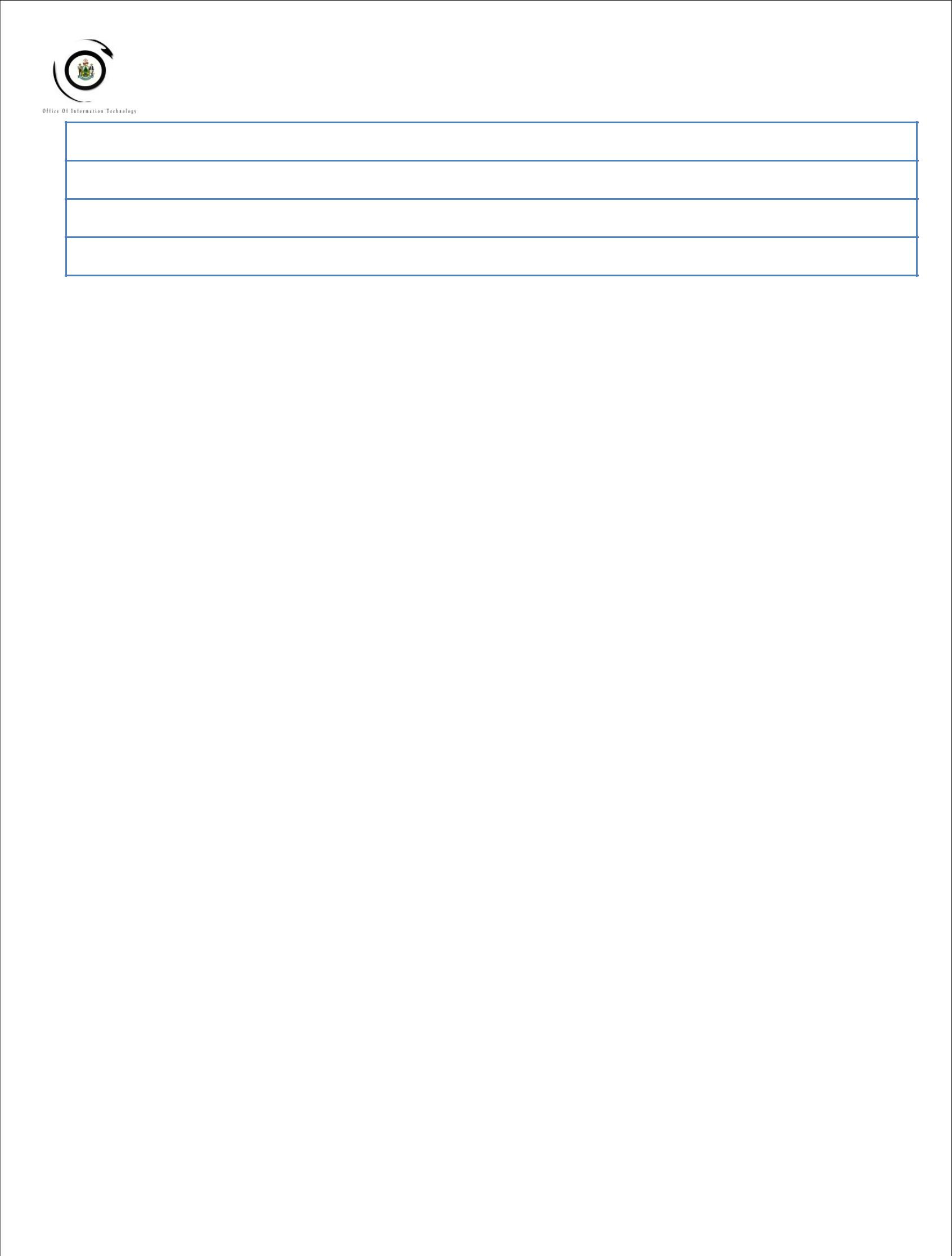 (Refer to Appendix A)(Refer to Appendix A)(Refer to Appendix A)(Refer to Appendix A)Tape Recovery Site InformationPrepared by The Cavan Group	Page	27 of 37	Last Updated: September, 2013D.  Data Storage & Backup StrategyThis table documents the backup strategy for each one of the Tier 1 applications. Applications which are fully mirrored at a second site make the recovery instantaneous by switching from the live site to the backup site.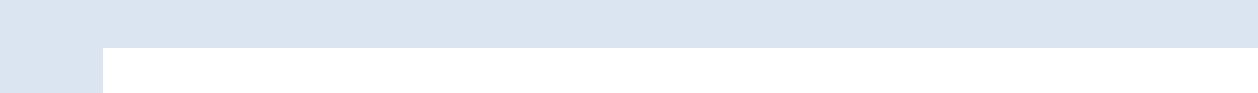 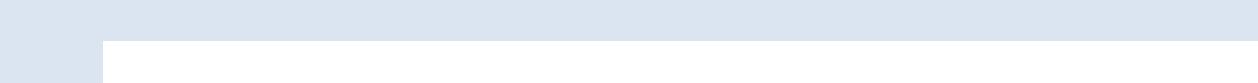 Prepared by The Cavan Group	Page	28 of 37	Last Updated: September, 2013E.  Tier 1 Application Restore PrioritiesIn the event of a disaster, each Tier 1 applications will need to be recovered within the agreed on RTOs.Below is the sequence of recovery events in case of a disaster. The RTOs and RPOs for each one of the Tier 1 applications is also documented and should remain up to date: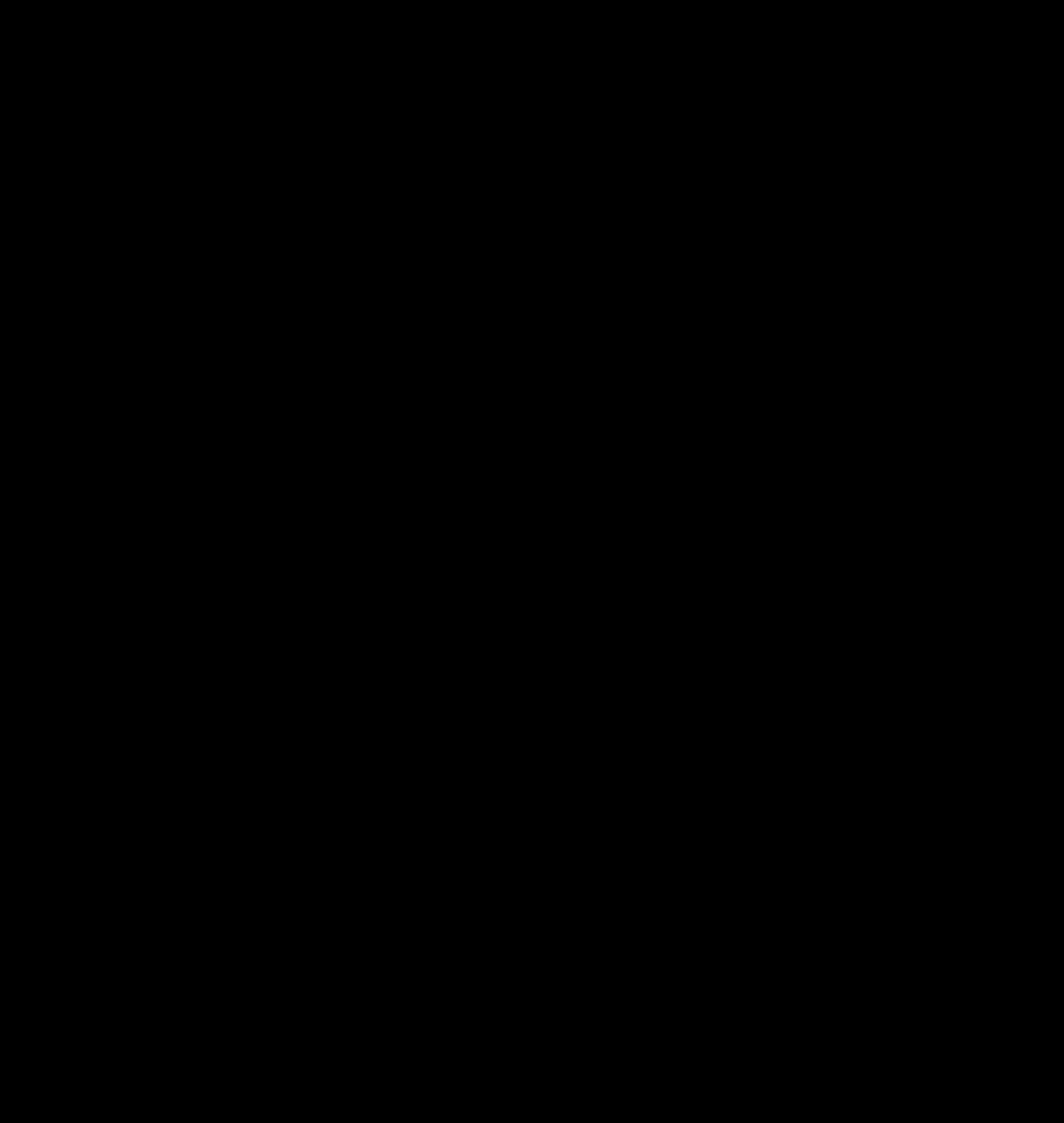 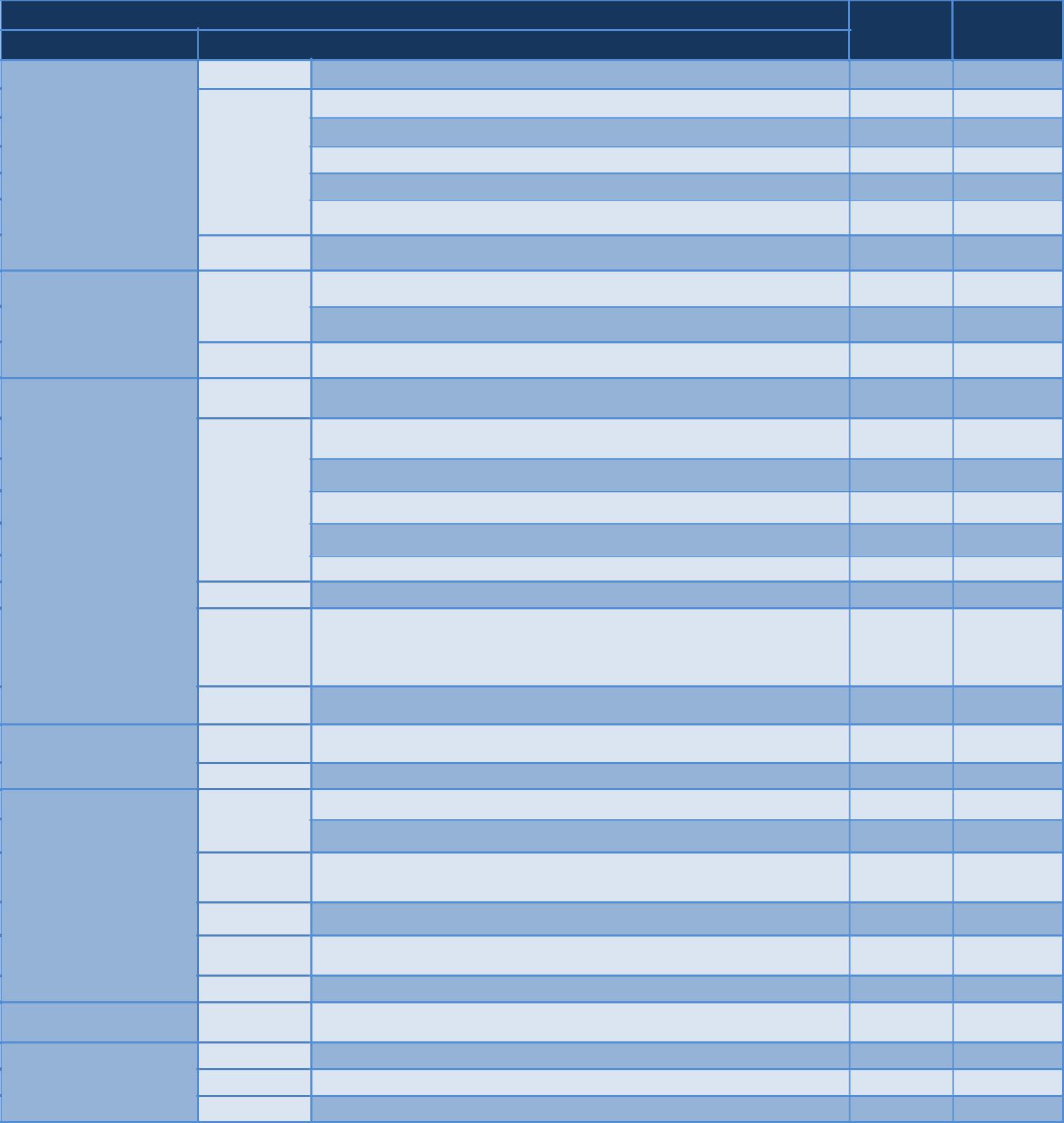 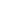 Prepared by The Cavan Group	Page	29 of 37	Last Updated: September, 2013F.	Application Run-book TemplateRefer to the disaster recovery run-book per applicationPrepared by The Cavan Group	Page	30 of 37	Last Updated: September, 2013IX.	DISASTER RECONSTRUCTION PHASEPart of the reconstruction phase is to ensure that all operations are transferred back to the original site SSDC and that the CMCC DC is fulfilling its day to day operations. Depending on the disaster and the damage level, the reconstruction phase can last from one to multiple days.The following are activities that must occur before falling back to the original production site:Continuously monitor the site or facility’s health for reoccupationEnsure that there are no further threats and that the site is clear from all disaster aftereffectsProvision and install all needed systems and hardware to ensure operational environmentEnsure that all infrastructure services are fully functional (power, telecommunication, security, …)Ensure all business applications are fully functionalPLAN TESTING & MAINTENANCEThe DRP document must be kept up to date with the organization environment. It must be revised periodically [timeframe] and executed in a simulated environment on an [timeframe] basis. Testing will ensure that it can be implemented in emergency situations and that the staff and management clearly understand their roles and responsibilities in the event of a disaster.A.  DRP MaintenanceModification to this plan will be based on both scheduled and unscheduled events:Periodic MaintenanceSystem Updates: The information covered by the plan will change over time. Changes to the core infrastructure, systems, facilities, business applications, resource information must be captured in the plan to ensure accuracy. For this reasons, the DRP document must be revised periodically [timeframe/quarterly]. A meeting should be scheduled by the REMT to cross reference between periodic updates to the environment and the DRP document.[Review Schedule – semi annually (months A, B)] [Attendees]Periodic Mock Drills: Scheduled mock drills must be executed in order to identify and correct any flaws in the plan and also ensure that the emergency and recovery teams are familiar with their assignments and, more importantly, are confident even under extreme pressure.State of Maine commits to testing the DR plan [semi-annually/annually/quarterly].[Mock Drills schedule][Mock Drills Results/Appendix]Prepared by The Cavan Group	Page	31 of 37	Last Updated: September, 2013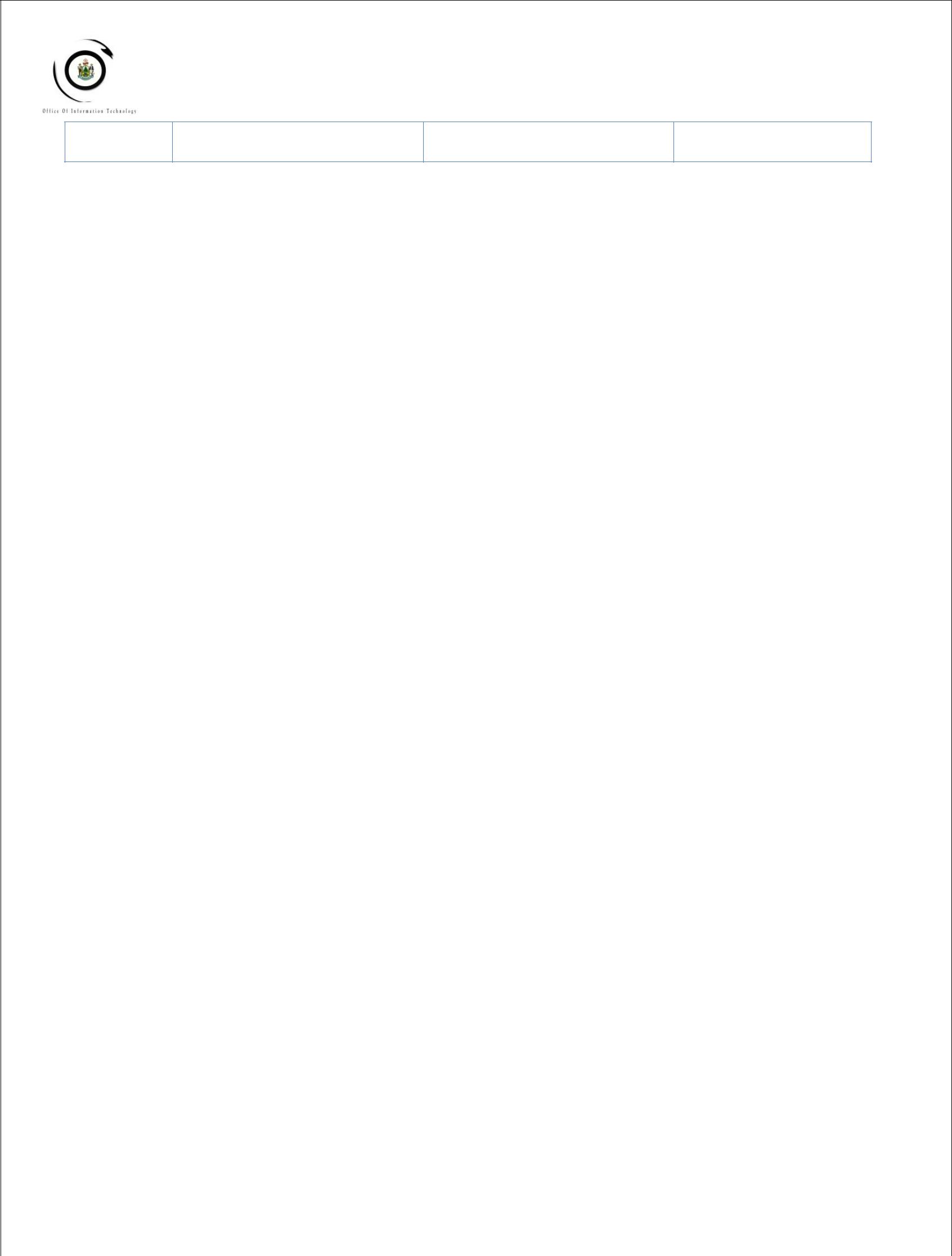 Experience MaintenanceLessons learned from an actual disaster experience are of great value to the plan. These should be captured thoroughly in the document to improve recovery readiness and possibly avoid future system downtime.B.  DRP Change LogIt is critical that the process of updating the DRP be well structured and controlled. Whenever changes are made to the plan they are to be fully tested and appropriate enhancements should be made to the training materials.[Name of Resources/Department] will be responsible of keeping the DRP document up to date to ensure accuracy. All changes must be recorded in the change log table below.C.  DRP Documentation StorageAn electronic version of the DRP document must be stored at both the xx storage facility located xx, ME as well as on the DR OIT intranet site.[Link to the DR OIT intranet site to be provided]The documents listed below should be available at any time on the DR OIT intranet site.Sewall Street Data Center related documentation:Cage LayoutCabinet/Rack ElevationsServer InventoryInventory of all telecommunication carriersCMCC Data Center related documentation:Cage LayoutCabinet/Rack ElevationsServer InventoryInventory of all telecommunication carriersShared documentationApplication run-booksMonthly on-call resource schedulePrepared by The Cavan Group	Page	32 of 37	Last Updated: September, 2013Prepared by The Cavan Group	Page	33 of 37	Last Updated: September, 2013APPENDICE A & BKey Personnel Contact Information&Other Key State of Maine DepartmentsPrepared by The Cavan Group	Page	34 of 37	Last Updated: September, 2013APPENDIX A - KEY PERSONNEL CONTACT INFORMATIONNote that resource names are ordered alphabetically.APPENDIX B - TBC State Agencies CONTACT INFORMATIONNote that department names are ordered alphabetically.Prepared by The Cavan Group	Page	35 of 37	Last Updated: September, 2013APPENDICES C-GVendor Support InstructionsPrepared by The Cavan Group	Page	36 of 37	Last Updated: September, 2013Prepared by The Cavan Group	Page	37 of 37	Last Updated: September, 2013VERSIONDATE APPROVEDMODIFIED BYDESCRIPTION OF CHANGESMADEOriginal 1.0Wim BoodFirst releaseVersion 1.1Wim BoodUpdated after review with theteamVersion 1.2Wim BoodThird PassVersion 1.3Wim BoodUpdated Call TreeVersion 1.4Wim Bood, PaulFinal ReviewLawtonMANAGER/DIRECTORAREA OFCONTACT INFOMANAGER/DIRECTORAREA OFCONTACT INFOMANAGER/DIRECTORRESPONSIBILITYCONTACT INFORESPONSIBILITYCell: 215-2939Jim SmithChief Information OfficerOffice: 624-7568Email: jim.smith@maine.govCell: 649-7849Greg McNealChief Technology OfficerOffice: 624-9471Email: greg.mcneal@maine.govAssociate CIOCell: 619-2244Associate CIOCell: 619-2244Paul SandlinAssociate CIOOffice: 624-9427Paul SandlinApplicationsOffice: 624-9427ApplicationsEmail:paul.sandlin@maine.govEmail:paul.sandlin@maine.govVacant (Greg McNealAssociate CIOCell: 649-7849Vacant (Greg McNealAssociate CIOCell: 649-7849Vacant (Greg McNealAssociate CIOOffice: 624-9471Acting)InfrastructureOffice: 624-9471Acting)InfrastructureEmail: greg.mcneal@maine.govEmail: greg.mcneal@maine.govManager ApplicationCell: 899-8289Manager ApplicationCell: 899-8289Mary SilvaManager ApplicationOffice: 624-7574Mary SilvaHostingOffice: 624-7574HostingEmail:mary.silva@maine.govEmail:mary.silva@maine.govManager ClientCell: 441-8676Jon RichardTechnologies andOffice: 441-8676Jon RichardEnterprise Operations&Email: jon.richard@maine.govEnterprise Operations&Email: jon.richard@maine.govMonitoringMANAGERGROUP LEADIT EXPERTMANAGERGROUP LEADIT EXPERTUnix/LinuxSharon HorneDave JohnsonResource on CallData CenterJon RichardBill HartResource on CallWindowsDawnna PeaseBill BarretoResource on CallStorageSharon HornePeter BouchardResource on CallVirtualizationDawnna PeaseBill BarretoResource on CallNetworkDave RodrigueJeff WelshResource on CallNetwork SecurityDave RodrigueChad PerkinsResource on CallFile and Print ServersDawnna PeaseTerry KennistonResource on CallRadio OperationsCraig HitchhingsJohn CovertResource on CallOracle PlatformSharon HorneJohn HawkesResource on CallClient Technologies &Nick MarquisSue DonovanResource on CallClient Technologies &Nick MarquisSue DonovanResource on CallDesktop SupportNick MarquisSue DonovanResource on CallDesktop SupportBackup & RecoveryJon RichardEd LincolnResource on CallTIER 1 APPLICATIONSMANAGERIT EXPERTAgency/GroupDept.Application SystemDOCCorrections Information System (CORIS) (hosted at Corrections data center)Martin MurphyCriminal History Records Information System (CHRIS)Henry QuintalComputer Aided Dispatch (CAD)Henry QuintalPublic SafetyDPSSex Offender RegistryHenry QuintalCrash Reporting System (CRS)Henry QuintalNetMotionHenry QuintalDOTDOT systems - road repairs (hosted at DOT data center)Tom LynchIMMPACT2 - Maine CDC SystemsRay VenzelPublic HealthDHHSPublic HealthChild Welfare Case Worker DatabaseRick HaywardDEPEnvironmental Facility Information System (EFIS) and other DEP systemsKaren Curtis/ vacantDAFSAdvantage - central accounting system (externally hosted)Cathy HarrisonAutomated Client Eligibility System (ACES) - screening for MaineCare, FoodRick HaywardStamps, etc.Rick HaywardStamps, etc.* Medicaid Payments (Molina) (externally hosted)Hazel StevensonFinancial Services toDHHSDHHS DataHubHazel StevensonFinancial Services toDHHS DataHubHazel StevensonCitizensChild Support Enforcement for Maine (CSEME)Dale IrishChild Support Enforcement for Maine (CSEME)Dale IrishWomen, Infants & Children (WIC) subsidiesDale IrishDOLUnemployment Insurance (UIPROD)David PoulinDOLBenefits - unemployment compensationDavid PoulinDOLDOL Interactive Voice Response (IVR)David PoulinDAFSAdvantage - central accounting system (externally hosted) - also listed aboveCathy HarrisonFinancial Services toProviders and InternalFinancial ManagementDAFSBudget and Financial Management System (BFMS)Cathy HarrisonMaine Revenue IntegratedTax System (MERITS)Karin PetersonMRSOn-line Tax Filing (I-File and E-File)Karin PetersonRevenue GeneratingMRSTax and Revenue Image Processing System (TRIPS)Karin PetersonRevenue GeneratingMRSMRS Interactive Voice Response (IVR)Karin PetersonIF&WMaine Online Sportsman Enterprise System (MOSES) - hunting and fishingKaren Curtis/ vacantIF&WLicensesKaren Curtis/ vacantLicensesDECDBusiness One-Stop (web-based) - Governor's focusCathy HarrisonRegulatoryACF, IFW,Natural Resources Agencies - key systems for themKaren Curtis/ vacantRegulatoryDMRNatural Resources Agencies - key systems for themKaren Curtis/ vacantDMRDOEInfinite Campus (externally hosted)Charlotte EllisOtherDOEMaine Education Data Mangement Systems (MEDMS) - financial trackingCharlotte EllisDOEMaine Education Data Mangement Systems (MEDMS) - financial trackingCharlotte EllisPFRAgency License Management System (ALMS)Dorene GerrishSolution NameContact OptionContact NamePhone NumberAccount NumberWeb\email ContactSolution NameContact OptionContact NamePhone NumberAccount NumberWeb\email ContactHPSUNIBMOracleSolution NameContact OptionContact NamePhone NumberAccount NumberWeb\email ContactSolution NameContact OptionContact NamePhone NumberAccount NumberWeb\email ContactVMWareSQL ServerSolution NameContact OptionContact NamePhone NumberAccount NumberWeb\email contactIronmountainNetAppNetAppNetAppBrocadeBrocadeBrocadeCommVaultQuantomEMCEMCSolutionSolutionContact OptionContact NamePhone NumberAccount NumberWeb\email ContactNameContact OptionContact NamePhone NumberAccount NumberWeb\email ContactNameNortel (IPC)Juniper (JunOS)Cisco (Presidio)FujitsuFujitsuInfobloxAkibiaElteonRadwareCompanyContact OptionContact NamePhone NumberAccountWeb\email ContactCompanyContact OptionContact NamePhone NumberAccountWeb\email ContactCompanyContact OptionContact NamePhone NumberAccountWeb\email ContactNameContact OptionContact NamePhone NumberNumberWeb\email ContactNameNumberVerizonOxfordFairpointiv.Data CenterData Center Vendors Vendors VendorsCompany NamePrimary SupportSecondary SupportContact NameWeb\email ContactCompany NamePrimary SupportSecondary SupportContact NameWeb\email ContactCompany NameNumberNumberContact NameWeb\email ContactNumberNumberSCS (Structured cabling)SCS (Structured cabling)(207) 458-9190Dana Saundersscsinc@fairpoint.netMS Electric (Electrical)(207) 582- 6223(207) 462-2115Ben Siroisben@mselectricinc.ocmSouthworth Miller(207) 883-9586(207) 885-8035Kyle Morgankyle_morgan@miltoncat.comSouthworth Miller(207) 883-9586(207) 885-8035Kyle Morgankyle_morgan@miltoncat.com(Generators)(207) 883-9586(207) 885-8035Kyle Morgankyle_morgan@miltoncat.com(Generators)BGS (Facility)(207) 287-4154(207) 287-4153Gary LafreniereBuilding.control@maine.govTIER 1 APPLICATIONSVendor NameContact NameSupport NumberAgency/GroupDept.Application SystemVendor NameContact NameSupport NumberAgency/GroupDept.Application SystemDOCCorrections Information System (CORIS) (hosted at Corrections data center)Criminal History Records Information System (CHRIS)Computer Aided Dispatch (CAD)Public SafetyDPSSex Offender RegistryCrash Reporting System (CRS)NetMotionDOTDOT systems - road repairs (hosted at DOT data center)IMMPACT2 - Maine CDC SystemsPublic HealthDHHSChild Welfare Case Worker DatabasePublic HealthChild Welfare Case Worker DatabaseDEPEnvironmental Facility Information System (EFIS) and other DEP systemsDAFSAdvantage - central accounting system (externally hosted)Automated Client Eligibility System (ACES) - screening for MaineCare, FoodStamps, etc.* Medicaid Payments (Molina) (externally hosted)DHHSDHHS DataHubDHHS DataHubFinancial Services toChild Support Enforcement for Maine (CSEME)CitizensWomen, Infants & Children (WIC) subsidiesWomen, Infants & Children (WIC) subsidiesDOLUnemployment Insurance (UIPROD)DOLBenefits - unemployment compensationDOLDOL Interactive Voice Response (IVR)Financial Services toDAFSAdvantage - central accounting system (externally hosted) - also listed aboveProviders and InternalDAFSAdvantage - central accounting system (externally hosted) - also listed aboveProviders and InternalFinancial ManagementDAFSBudget and Financial Management System (BFMS)MRSMaine Revenue IntegratedTax System (MERITS)MRSOn-line Tax Filing (I-File and E-File)MRSTax and Revenue Image Processing System (TRIPS)Revenue GeneratingMRSMRS Interactive Voice Response (IVR)IF&WMaine Online Sportsman Enterprise System (MOSES) - hunting and fishingIF&WLicensesLicensesDECDBusiness One-Stop (web-based) - Governor's focusRegulatoryACF, IFW,Natural Resources Agencies - key systems for themRegulatoryDMRNatural Resources Agencies - key systems for themDMRDOEInfinite Campus (externally hosted)OtherDOEMaine Education Data Mangement Systems (MEDMS) - financial trackingPFRAgency License Management System (ALMS)Location28 Sewall Street, Augusta, MELocation28 Sewall Street, Augusta, MEKey contact personJon RichardJon.Richard@maine.govContact infoJon.Richard@maine.govAlternative contact 1Bill HartBill.Hart@maine.govContact infoBill.Hart@maine.govAlternative contact 2Roger GagnonRoger.Gagnon@maine.govContact infoRoger.Gagnon@maine.govBGS SecurityBuilding Control main # : 207 287 4154BGS SecurityBuilding Control main # : 207 287 4154BGS SecurityBill Black, Bill.Black@maine.gov, 287-6502Bill Black, Bill.Black@maine.gov, 287-6502Location45 Commerce Drive, Augusta ME, 04330Key contact personJon RichardContact infoJon.Richard@maine.govAlternative contact 1Bill HartAlternative contact 1Bill HartPrepared by The Cavan GroupPrepared by The Cavan GroupPrepared by The Cavan GroupPrepared by The Cavan GroupPage  16 of 37Last Updated: September, 2013Last Updated: September, 2013Contact infoBill.Hart@maine.govContact infoBill.Hart@maine.govAlternative contact 2Roger GagnonContact infoRoger.Gagnon@maine.govBGS SecurityBuilding Control main # : 207 287 4154BGS SecurityBuilding Control main # : 207 287 4154BGS SecurityBill Black, Bill.Black@maine.gov, 287-6502Bill Black, Bill.Black@maine.gov, 287-6502DR Bridge NumberConference IDHost CodeDR Bridge NumberConference IDHost Code877-455-0244877-455-0244244239863#244239863#*7016*7016Potential DisasterProbabilityImpact RatingBrief Description Of PotentialPotential DisasterRatingImpact RatingConsequences & Remedial ActionsRatingConsequences & Remedial ActionsFlood22Fire31.Tornado51Organized and/or DeliberateDisruption32Data center infrastructure42Data center infrastructure42failure42failurefailureNetwork Infrastructure Failure22Probability: 1=Very High, 5=Very LowProbability: 1=Very High, 5=Very LowProbability: 1=Very High, 5=Very LowProbability: 1=Very High, 5=Very LowImpact: 1=Total destruction, 5=Minor annoyanceImpact: 1=Total destruction, 5=Minor annoyanceImpact: 1=Total destruction, 5=Minor annoyanceImpact: 1=Total destruction, 5=Minor annoyanceImpact: 1=Total destruction, 5=Minor annoyanceImpact: 1=Total destruction, 5=Minor annoyanceImpact: 1=Total destruction, 5=Minor annoyance#EquipmentConditionSalvageComments#EquipmentConditionSalvageComments1BuildingBuildingInterior2BuildingBuildingExteriorBuildingBuildingBuildingBuilding3BuildingBuildingFlooringBuildingBuilding4Lighting5UPS6ElectricalElectricalSystemsSystemsPower panel breakers7ElectricalElectricalSystemsSystemsAutomatic transfer switches8ElectricalElectricalSystemsSystemsGenerator9Power distribution Unit10Air Handler11HVACHVACSystemSystemGlycol piping12HVACHVACSystemSystemGlycol pumps13Dry coolers14ControlControlSystemsSystemsSprinkler15FireFireControlControlSystemsSystemsLocal and remote alarms16ControlControlSystemsSystemsFire extinguishers16Fire extinguishers17OtherOtherTelephone Service18OtherOther19#EquipmentConditionSalvageComments#EquipmentConditionSalvageComments1Servers2Storage3Tape Library4Appliances4Appliances5OtherPrepared by The Cavan GroupPrepared by The Cavan GroupPrepared by The Cavan GroupPrepared by The Cavan GroupPrepared by The Cavan GroupPrepared by The Cavan GroupPrepared by The Cavan GroupPage  22 of 37Page  22 of 37Last Updated: September, 2013Last Updated: September, 2013Last Updated: September, 2013#EquipmentConditionSalvageComments#EquipmentConditionSalvageComments1Communication circuits2Firewalls/Load balancers3Routers4Switches5Critical system products6Appliances7Telephone Service8OtherStorage:Validation/Availability TestSANConnect through SAN storage utility softwareNASConnect through SAN storage utility softwareWAN:NOC Software and serverLogin and map network nodesFirewallSuccessful trial loginsSwitches & RoutersSuccessful ping testISPPing alternate site serverVPNLog in from remote hostData Recovery:NetBackup sw, server, catalogRun a test restoreTape libraries and drivesBackup Application device configuration issuccessfulOperations:Active DirectoryNetwork login testPassword PortalService account passwords are providedDomain Name ServicePing testLoad Balancer ConfigurationsLogin to LB and verify virtual IPs and health checkstatus of real servers and AppsJob Scheduler (Autosys)Autosys services are enabledVirtualization environmentConnect to vSphere interfaceRepository:Key Management Environment (Quantum)Access Key Manager software to validate key setsDR Plans and documentationLogin and locate directoriesSoftware license keysRe-start scriptsRe-sync scriptsContact PersonContact InformationContact PersonContact Information(Refer to Appendix A)(Refer to Appendix A)(Refer to Appendix A)(Refer to Appendix A)Company NameAddressContact NamePhone NumberIron MountainTIER 1 APPLICATIONSLocationBackup StrategyReplicationLocationBackup StrategyReplicationAgency/GroupDept.Application SystemStrategyAgency/GroupDept.Application SystemDOCCorrections Information System (CORIS) (hosted at Corrections data center)Criminal History Records Information System (CHRIS)Computer Aided Dispatch (CAD)Public SafetyDPSSex Offender RegistryCrash Reporting System (CRS)NetMotionDOTDOT systems - road repairs (hosted at DOT data center)IMMPACT2 - Maine CDC SystemsPublic HealthDHHSPublic HealthChild Welfare Case Worker DatabaseDEPEnvironmental Facility Information System (EFIS) and other DEP systemsDAFSAdvantage - central accounting system (externally hosted)Automated Client Eligibility System (ACES) - screening for MaineCare, FoodStamps, etc.* Medicaid Payments (Molina) (externally hosted)DHHSDHHSDHHS DataHubDHHS DataHubFinancial Services toChild Support Enforcement for Maine (CSEME)CitizensWomen, Infants & Children (WIC) subsidiesWomen, Infants & Children (WIC) subsidiesDOLUnemployment Insurance (UIPROD)DOLBenefits - unemployment compensationDOLDOL Interactive Voice Response (IVR)Financial Services toDAFSAdvantage - central accounting system (externally hosted) - also listed aboveProviders and InternalDAFSAdvantage - central accounting system (externally hosted) - also listed aboveProviders and InternalFinancial ManagementDAFSBudget and Financial Management System (BFMS)MRSMaine Revenue IntegratedTax System (MERITS)MRSMRSOn-line Tax Filing (I-File and E-File)On-line Tax Filing (I-File and E-File)MRSTax and Revenue Image Processing System (TRIPS)Revenue GeneratingMRSMRS Interactive Voice Response (IVR)IF&WMaine Online Sportsman Enterprise System (MOSES) - hunting and fishingIF&WLicensesLicensesDECDBusiness One-Stop (web-based) - Governor's focusRegulatoryACF, IFW,Natural Resources Agencies - key systems for themRegulatoryDMRNatural Resources Agencies - key systems for themDMRDOEInfinite Campus (externally hosted)OtherDOEMaine Education Data Mangement Systems (MEDMS) - financial trackingPFRAgency License Management System (ALMS)TIER 1 APPLICATIONSRTORPORTORPOAgency/GroupDept.Application SystemDOCCorrections Information System (CORIS) (hosted at Corrections data center)TBDTBDCriminal History Records Information System (CHRIS)TBDTBDComputer Aided Dispatch (CAD)TBDTBDPublic SafetyDPSSex Offender RegistryTBDTBDCrash Reporting System (CRS)TBDTBDNetMotionTBDTBDDOTDOT systems - road repairs (hosted at DOT data center)TBDTBDIMMPACT2 - Maine CDC SystemsTBDTBDDHHSPublic HealthChild Welfare Case Worker DatabaseTBDTBDDEPEnvironmental Facility Information System (EFIS) and other DEP systemsTBDTBDDAFSAdvantage - central accounting system (externally hosted)TBDTBDAutomated Client Eligibility System (ACES) - screening for MaineCare, FoodTBDTBDStamps, etc.TBDTBDStamps, etc.* Medicaid Payments (Molina) (externally hosted)TBDTBDDHHSDHHS DataHubTBDTBDDHHS DataHubTBDTBDFinancial Services toChild Support Enforcement for Maine (CSEME)TBDTBDCitizensWomen, Infants & Children (WIC) subsidiesTBDTBDWomen, Infants & Children (WIC) subsidiesTBDTBDDOLUnemployment Insurance (UIPROD)TBDTBDDOLBenefits - unemployment compensationTBDTBDDOLDOL Interactive Voice Response (IVR)TBDTBDFinancial Services toDAFSAdvantage - central accounting system (externally hosted) - also listed aboveTBDTBDProviders and InternalDAFSAdvantage - central accounting system (externally hosted) - also listed aboveTBDTBDProviders and InternalFinancial ManagementDAFSBudget and Financial Management System (BFMS)TBDTBDMRSMaine Revenue IntegratedTax System (MERITS)TBDTBDMRSOn-line Tax Filing (I-File and E-File)TBDTBDOn-line Tax Filing (I-File and E-File)TBDTBDMRSTax and Revenue Image Processing System (TRIPS)TBDTBDRevenue GeneratingMRSMRS Interactive Voice Response (IVR)TBDTBDIF&WMaine Online Sportsman Enterprise System (MOSES) - hunting and fishingTBDTBDIF&WLicensesTBDTBDLicensesDECDBusiness One-Stop (web-based) - Governor's focusTBDTBDRegulatoryACF, IFW,Natural Resources Agencies - key systems for themTBDTBDRegulatoryDMRNatural Resources Agencies - key systems for themTBDTBDDMRDOEInfinite Campus (externally hosted)TBDTBDOtherDOEMaine Education Data Mangement Systems (MEDMS) - financial trackingTBDTBDPFRAgency License Management System (ALMS)TBDTBDTargetResponsibleStatusCommentsTargetResponsibleStatusCommentsDateResponsibleStatusCommentsDateDateResponsibleType of ChangeApplication/SystemSection #/CommentsDateResponsibleType of ChangeApplication/SystemSection #/CommentsDateResponsibleType of ChangeAffectedSection #/CommentsAffectedName, TitleContact OptionContact NumberNameCabinet DepartmentOther AgenciesNameCabinet DepartmentOther AgenciesSandy SaundersDirector for Technology Business ConsultantsDirector for Technology Business ConsultantsDirector for Technology Business ConsultantsDirector for Technology Business ConsultantsSheldon BirdDOE, DOL, PFR and affiliatePUC, WCBboards, MRS (part of DAFS)Mark KemmerleDHHSMHDOCassandra PerkinsACF, Corrections, DEP, DMR,Baxter State ParkDOT, DPS, DVEM/MEMA, IF&WHoward Clary (acting capacity)Governor’s Office, DAFSDirigo Health, Ethics, Commission, Human(excluding MRS), DECDRights Commission, Indigent LegalServices, Maine Arts Commission, MaineState Library, Maine State Musuem, MaineHistoric Preservation Commission, PublicAdvocate, State Auditor, Treasury